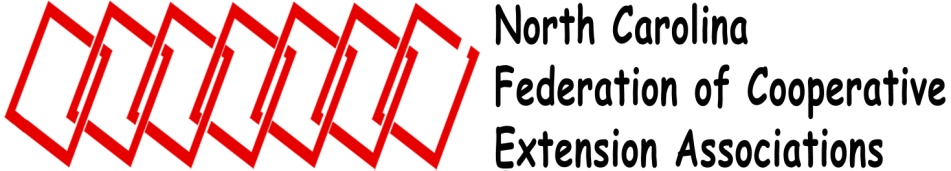 NCFCEA Spring Board MeetingWednesday, June 6, 20122:00 p.m.Sign into Blackboard CollaborateWelcome							       Eleanor Summers, PresidentCall to Order/IntroductionsDetermine Quorum (one representative from each association)Approval of AgendaApproval of September, 2011 Board Minutes		           Donna Holland, SecretaryTreasurer’s Report						                 Linda Gore, TreasurerAssociation Reports             				     Association President/Vice President	(3 minutes; give membership totals; full typed copy to secretary	NCCESA	_____		NCACES  _____	NCEAFCS      _____		NCACAA  _____	NCAE4-HA	_____		ESP/XI     _____	NCAEAPAAT  _____Administrative Update							              Dr. Joe Zublena		  					      Associate Dean, CALS and Director 				   NC Cooperative Extension Service Extension AdministrationUnfinished Business							          Eleanor Summers	2011 Federation Forum Review	Board Duties and Responsibilities	Officer Rotation	2011 Extension Federation Goals Review                      Becky Miller, Past PresidentNew Business	NCFCEA Website Transition-Google Sites		            Will Strader, Webmaster	2012 Horn of Plenty						          Eleanor Summers	Epsilon Sigma Phi, XI Chapter Integration	Constitution and Bylaws Revisions            Emerging Issues/Assessment for Extension Federation	Concerns of Associations	2012 Goals for Extension Federation/Forum	Fall 2012 Board Meeting DateMiscellaneous Business/Announcements/Adjourn			          Eleanor Summers